TVIRTINU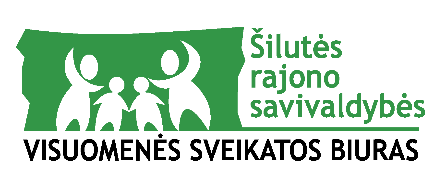 Šilutės rajono savivaldybėsvisuomenės sveikatos biurodirektorėKristina Surplė2021-04-02K. Kalinausko g. 10, Šilutė LT- LT-99130, tel. (8- 441) 52217, www.silutessveikata.lt, el. p.: info@silutessveikata.lt2021 M. BALANDŽIO MĖN. PLANAS*Renginiai, jų datos gali keistis. Apie tai skelbiama visuomenės sveikatos biuro facebook puslapyje ir interneto svetainėjeParengėLaura Rudienė2021-04-02Eil. Nr.Renginio pavadinimasData, laikas*VietaTikslinė grupėPastabosFizinis aktyvumasFizinis aktyvumas1.Joga Kiekvieną antradienį ir ketvirtadienį 18.15 val.Nuotoliniu būdu per Zoom platformąŠilutės rajono savivaldybės ir Pagėgių savivaldybės gyventojaiBūtina išankstinė registracija tel. 8687936282.Fizinio aktyvumo užsiėmimai psichikos sveikatos stiprinimui / KalanetikaKiekvieną trečiadienį 18.15 val.Nuotoliniu būdu per Zoom platformąŠilutės rajono savivaldybės ir Pagėgių savivaldybės gyventojaiBūtina išankstinė registracija tel. 8687936283.Šiaurietiškasis ėjimasBalandžio 7 d.Balandžio 14 d.Balandžio 21 d.Balandžio 28 d.K. Kalinausko g. 10, ŠilutėŠilutės rajono savivaldybės ir Pagėgių savivaldybės gyventojaiBūtina išankstinė registracijaTel. 865637922Psichologinės gerovės paslaugosPsichologinės gerovės paslaugos4.Paskaita tema „Mokymosi motyvacija paauglystėje ir konfliktų sprendimas“.Balandžio 14 d. 14.00 val.Nuotoliniu būdu per Zoom platformąŠilutės jaunimo ir suaugusiųjų mokymo centro mokinių tėvaiPsichologinės gerovės specialistė,Kristina Ražauskaitė- Pilipavičienė, tel. 8654460215. Psichologinės gerovės paslaugos – individualios konsultacijosŠilutėje kiekvieną dienąPagėgiuose – kiekvieną ketvirtadienįK. Kalinausko g. 10, 4 aukštas, 2 kab., ŠilutėVilniaus g. 46, PagėgiaiŠilutės rajono savivaldybės ir Pagėgių savivaldybės gyventojaiVyksta kontaktiniu arba nuotoliniu būdu.Būtina išankstinė registracija tel. 865446021, arba el. p.kristina.pilipaviciene@silutessveikata.ltPsichologinės gerovės specialistė,Kristina Ražauskaitė- Pilipavičienė6. Streso valdymo praktiniai užsiėmimaiPradžia balandžio 12 d. 18 val. (4 susitikimai) Vyksta nuotoliniu būdu.Šilutės rajono savivaldybės ir Pagėgių savivaldybės gyventojaiBūtina išankstinė registracija tel. 865446021, arba el. p. kristina.pilipaviciene@silutessveikata.ltPsichologinės gerovės specialistė,Kristina Ražauskaitė- Pilipavičienė7.Emocijų atpažinimo ir išraiškos, konfliktų valdymo praktiniai užsiėmimaiPradžia balandžio 14 d. 18 val. (4 susitikimai)Vyksta nuotoliniu būdu.Šilutės rajono savivaldybės ir Pagėgių savivaldybės gyventojaiBūtina išankstinė registracija tel. 865446021, arba el. p. kristina.pilipaviciene@silutessveikata.ltPsichologinės gerovės specialistė,Kristina Ražauskaitė- Pilipavičienė8. Savitarpio pagalbos grupė tėvams, auginantiems vaikus iki 7 metųBalandžio 21 d. (užsiėmimai vyks susirinkus reikiamam dalyvių skaičiui)Vyksta nuotoliniu būdu.Šilutės rajono savivaldybės ir Pagėgių savivaldybės gyventojaiBūtina išankstinė registracija tel. 865446021, arba el. p. kristina.pilipaviciene@silutessveikata.ltPsichologinės gerovės specialistė,Kristina Ražauskaitė- Pilipavičienė9. Priklausomybės konsultanto paslaugos Šilutėje. Paslaugos teikiamos anonimiškai (nereikia pasakyti nei vardo, nei pavardės)Kiekvieną ketvirtadienįVyksta kontaktiniu būdu K. Kalinausko g. 10, 4 aukšte, 2 kab.,arba nuotoliniu būdu.Šilutės rajono savivaldybės gyventojaiBūtina išankstinė registracija tel. 865930064,Priklausomybių konsultantas Valdas Miliauskas 10. Priklausomybės konsultanto paslaugos Pagėgiuose. Paslaugos teikiamos anonimiškai (nereikia pasakyti nei vardo, nei pavardės)Kiekvieną penktadienįVyksta kontaktiniu būdu Vilniaus g. 46, Pagėgiuosearba nuotoliniu būdu.Pagėgių savivaldybės gyventojaiBūtina išankstinė registracija tel. 865930064, Priklausomybių konsultantas Žydrūnas Stumbra11. Ankstyvoji intervencijaVyksta susirinkus atitinkamai asmenų grupeiVyksta kontaktiniu būdu K. Kalinausko g. 10, 4 aukšte, 2 kab.,arba nuotoliniu būdu.Šilutės ir Pagėgių savivaldybės vaikams, po to, kai yra nustatoma ar sužinoma, jog jie vartoja psichoaktyviąsias medžiagas, siekiant paskatinti jų nevartoti.Būtina išankstinė registracija tel. 865446021, arba el. p. kristina.pilipaviciene@silutessveikata.ltPsichologinės gerovės specialistė,Kristina Ražauskaitė- PilipavičienėSveikos mitybos skatinimasSveikos mitybos skatinimas12. Paskaita su Dr. Artūru Sujeta „Pagrindiniai sveikos mitybos principai" ir „Gyventojų sveikos mitybos įgūdžių formavimas, daržovių vartojimo skatinimas" temomisBalandžio 20 d. 16.00 val.Nuotoliniu būdu per Zoom platformąMokinių tėvai, globėjai (arba šeimos)/ mokytojai (pradinių klasių, bendrojo ugdymo technologijų ir biologijos)Nuoroda į registracijąhttps://docs.google.com/forms/d/e/1FAIpQLScFTKDwR9YSxiOiNKHqbRMzhbgiiRETgNFbhpComUEvpE5_aQ/viewform?usp=sf_link Kiti sveikatos stiprinimo renginiaiKiti sveikatos stiprinimo renginiai13. Širdies ir kraujagyslių ligų ir cukrinio diabeto rizikos grupių asmenų sveikatos stiprinimo programaBalandžio 15 d. 14.00 val.Nuotoliniu būdu per Zoom platformąSveikatos stiprinimo programa skirta Pagėgių ir Šilutės r. sav. gyventojams/asmenims, kuriems nustatyta širdies ir kraujagyslių ligų ir (arba) cukrinio diabeto rizika, taip pat tiems asmenims, kurie savanoriškai kreipiasi dėl dalyvavimo programojeNuoroda į registraciją https://docs.google.com/forms/d/e/1FAIpQLSd459nX1FybJbEsZ67UaGaCLNCEZnf6K5hOGi7lQ0Nb_YlM-w/viewform?usp=sf_link14. Mokymai sergamumo ir pirmalaikio mirtingumo nuo galvos smegenų kraujotakos ligų mažinimo tematikaBalandžio 12 d. 17.00 – 20.15 val.Balandžio 26 d.17.00 – 20.15 val.Nuotoliniu būdu per Zoom platformąŠilutės rajono savivaldybės  gyventojaiBūtina išankstinė registracija tel. 86879362815.Sveikatos ugdymo paskaitų ciklas sveikos gyvensenos ir ligų profilaktikos temomisBalandžio 06 d. 10.00 – 13.15 val.Balandžio 10 d. 10.00 – 13.15 val.Balandžio 16 d. 13.00 – 16.15 val.Balandžio 30 d. 13.00 – 16.15 val.Nuotoliniu būdu per Zoom platformąŠilutės rajono savivaldybės gyventojaiBūtina išankstinė registracija tel. 86879362816. Mokymai apie onkologinių ligų prevenciją, profilaktiką, rizikos veiksniusBalandžio 19 d. 17.00 – 20.15 val. Balandžio 20 d. 17.00 – 20.15 val.Nuotoliniu būdu per Zoom platformąŠilutės rajono savivaldybės gyventojaiBūtina išankstinė registracija tel. 868793628                              Mokamos paslaugos                              Mokamos paslaugos17.Privalomasis pirmosios pagalbos mokymasLaikas paskiriamas registracijos metuVyksta kontaktiniu būdu K. Kalinausko g. 10, 4 aukšteSavarankiškai pasiruošę asmenys, kuriems reikalingas sveikatos žinių atestavimo pažymėjimasBūtina išankstinė registracija tel. 86126076018.Privalomasis higienos įgūdžių mokymasLaikas paskiriamas registracijos metuVyksta kontaktiniu būdu K. Kalinausko g. 10, 4 aukšteSavarankiškai pasiruošę asmenys, kuriems reikalingas sveikatos žinių atestavimo pažymėjimasBūtina išankstinė registracija tel. 86126076019.Privalomojo mokymo apie alkoholio, narkotinių ir psichotropinių ar kitų psichiką veikiančių medžiagų vartojimo poveikį žmogaus sveikatai programaLaikas paskiriamas registracijos metuVyksta kontaktiniu būdu K. Kalinausko g. 10, 4 aukšte arba nuotoliniu būduAsmenys, kuriems reikalingas A1 arba A2 atestavimo pažymėjimasBūtina išankstinė registracija tel. 861260760